Кофигурация ЗУП 3.1 во ФрешПроблема: Выплата зарплаты за вторую половину декабря 2023г. произведена 28.12.2023, ведомость на выплату от 28.12.2023.В Расчетном листке НДФЛ удержан в полном объёме, в Регистре налогового учета НДФЛ исчислен с дохода за вторую часть месяца, но не удержан. НДФЛ за декабрь удержан в полном объеме. Почему не отражается в регистрах? Необходимо исправить ошибку и отразить удержанный НДФЛ в регистрах налогового учета в полном объеме для корректного формирования отчета 6-НДФЛ.	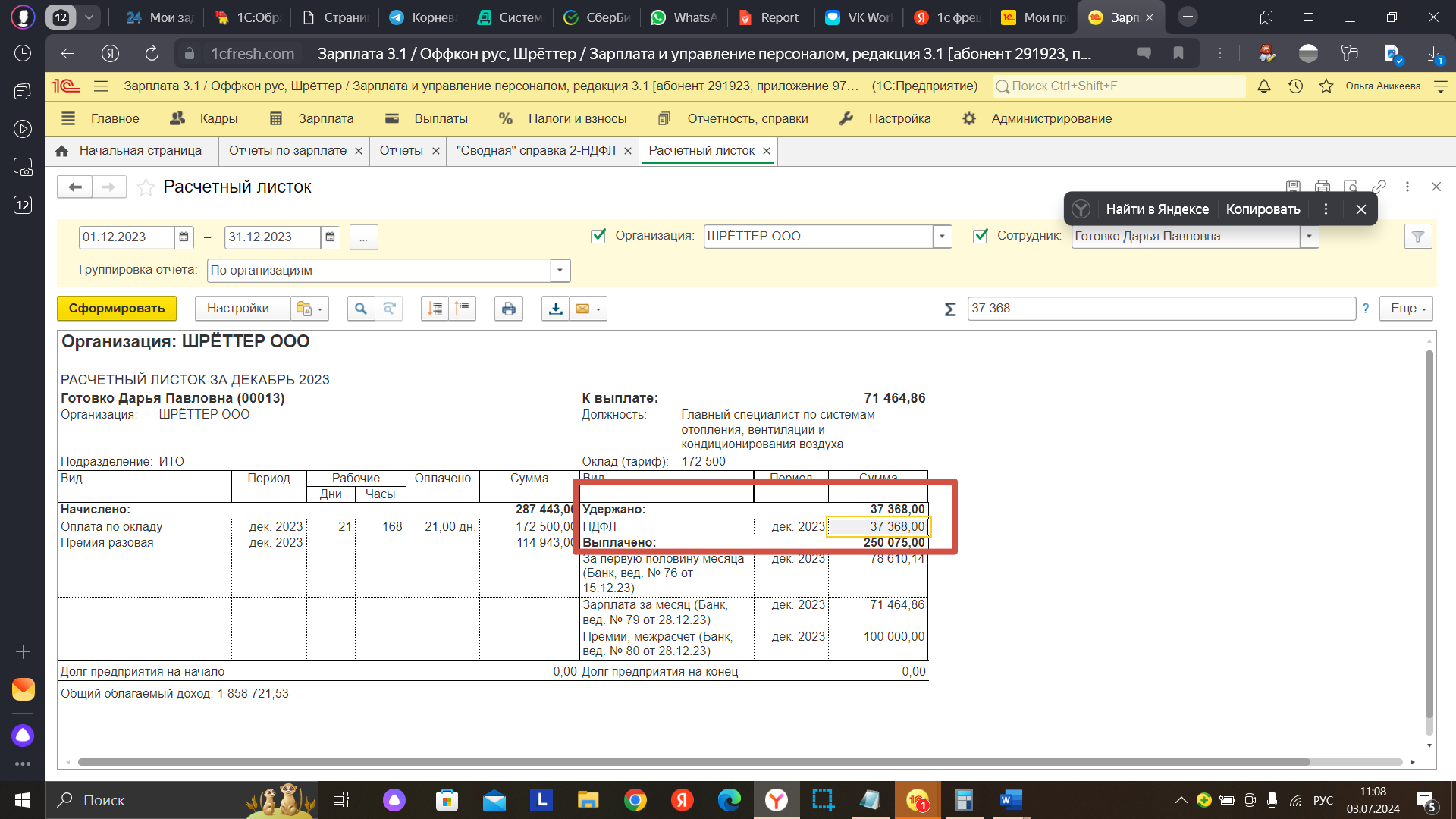 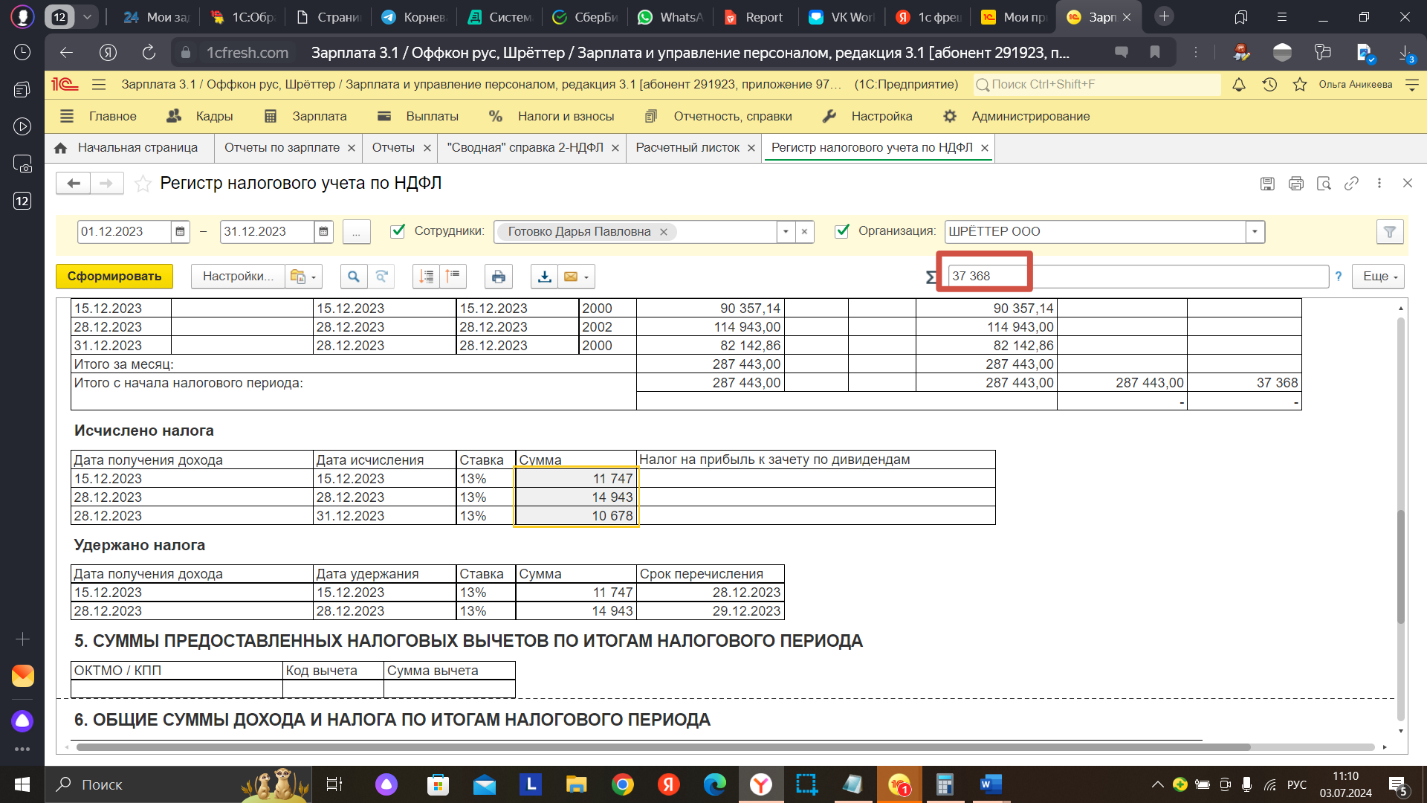 